Data wpływu: 19.05.2021 r. UCHWAŁA NR XV/69/VII/2021RADY OSIEDLA PODOLANYz dnia 18 maja 2021 r.w sprawie  stanowiska Rady Osiedla w sprawie poparcia działań i nawiązania współpracy z fundacją Nowy NurtNa podstawie § 14 ust. 2 uchwały nr LXXX/1202/V/2010 Rady Miasta Poznania z dnia 9 listopada 2010 r. w sprawie Statutu Miasta Poznania (Dz. Urz. Woj. Wlkp. z dnia 24 stycznia 2011 r. Nr 11, poz. 303 i 319) w związku z § 46 uchwały Nr LXXVI/1146/V/2010 Rady Miasta Poznania z dnia 31 sierpnia 2010 r. w sprawie uchwalenia Statutu Osiedla Podolany (Dz. Urz. Woj. Wielk. z 2010 r. Nr 243 poz. 4521), uchwala się, co następuje:§ 1Rada Osiedla wyraża stanowisko w sprawie poparcia działania fundacji Nowy Nurt oraz wyraża chęć nawiązania współpracy w zakresie realizacji przedsięwzięć na rzecz całej społeczności lokalnej - mieszkańców Osiedla Podolany, w tym dzieci, młodzieży i seniorów.§ 2Traci moc uchwała nr XII/57/VII/2021 Rady Osiedla Podolany z dnia 19 stycznia 2021 r. w sprawie stanowiska w sprawie poparcia działań i nawiązania współpracy z fundacją Dom Pracy Twórczej Mościejewo.§ 3Wykonanie uchwały powierza się Przewodniczącej Zarządu.§ 4Uchwała wchodzi w życie z dniem podjęcia.Przewodniczący Rady Osiedla(-) Jarosław PołudnikiewiczUZASADNIENIEDO PROJEKTU UCHWAŁYRADY OSIEDLA PODOLANYw sprawie stanowiska w sprawie poparcia działań i nawiązania współpracy z fundacją Nowy NurtW związku z uzyskaną informacją o zmianie nazwy Fundacji Dom Pracy Twórczej Mościejewo na Nowy Nurt, która współpracuje z lokalnym środowiskiem ZHP  Szczep Herkulesa Podolany - Strzeszyn, w zakresie realizacji przedsięwzięć na rzecz całej społeczności lokalnej, m.in. dzieci, młodzieży i seniorów z terenu Osiedla Podolany, Rada Osiedla postanowiła podjąć stosowną uchwałę popierającą działania fundacji.Fundacja zrzesza harcerzy w każdym wieku. Tworzy przyjazną przestrzeń, w której dzieci, młodzież, seniorzy i wszyscy mieszkańcy mogą się spotykać i integrować, przeciwdziała wykluczeniu społecznemu oraz wpływa na pogłębienie więzi lokalnych. Rada Osiedla Podolany wyraża pełne poparcie dla realizacji takich działań oraz wyraża chęć nawiązania współpracy w celu rozpropagowania działalności fundacji, 
a także podejmowania wspólnych przedsięwzięć na rzecz wszystkich mieszkańców Osiedla Podolany.Mając na uwadze powyższe oraz w świetle § 14 ust. 2 Statutu Miasta Poznania stanowiącego, że Rada może wypowiadać się w każdej sprawie publicznej, w związku z § 46 Statutu Osiedla Podolany stanowiącym, że w sprawach nieuregulowanych Statutem Osiedla mają odpowiednio zastosowanie postanowienia ustawy o samorządzie gminnym oraz obowiązujący Statut Miasta, podjęcie niniejszej uchwały jest zasadne.WnioskodawcaPrzewodnicząca Zarządu Osiedla(-) Elżbieta SobkowiakUCHWAŁA NR XV/70/VII/2021RADY OSIEDLA PODOLANYz dnia 18 maja 2021 r.w sprawie wniosku do Prezydenta Miasta Poznania w sprawie podjęcie działań mających na celu przeciwdziałanie lokalnym podtopieniem na PodolanachNa podstawie § 28 ust. 1 w związku z § 9 ust. 1 pkt 5 uchwały nr LXXVI/1146/V/2010 Rady Miasta Poznania z dnia 31 sierpnia 2010 r. w sprawie uchwalenia Statutu Osiedla Podolany (Dz. Urz. Woj. Wlkp. z 2010 r. Nr 243 poz. 4521), uchwala się, co następuje:§ 1Wnioskuje się o podjęcie działań mających na celu przeciwdziałanie lokalnym podtopieniom na Podolanach.§ 2Wykonanie uchwały powierza się Przewodniczącej Zarządu.§ 3Uchwała wchodzi w życie z dniem podjęcia.Przewodniczący Rady Osiedla(-) Jarosław PołudnikiewiczUZASADNIENIEDO PROJEKTU UCHWAŁYRADY OSIEDLA PODOLANYw sprawie  wniosku do Prezydenta Miasta Poznania w sprawie podjęcie działań mających na celu przeciwdziałanie lokalnym podtopieniom na PodolanachRada Osiedla Podolany wnioskuje o podjęcie działań mających na celu przeciwdziałanie lokalnym podtopieniom na Podolanach poprzez:wybudowanie zbiornika retencyjnego na cieku Wierzbak przy ul. Straży Ludowej na działkach o nr: 86, 87, 88 ark. 03 obręb Podolany;nie wydawanie nowych warunków zrzutu wody do cieku Wierzbak na terenie Podolan, do czasu wybudowania ww. zbiornika;nie wydawanie pozwoleń na budowę nowych domów i osiedli w rejonie wylewania cieku Wierzbak, a także informowanie inwestorów o grożących podtopieniach;w przypadku nowych pozwoleń na budowę osiedli wielorodzinnych zobowiązanie inwestorów do budowania zbiorników retencyjnych na własnym terenie.W celu przeciwdziałania lokalnym podtopieniom, przedstawionych na załączonych fotografiach, powodującym szkody w mieniu mieszkańców w rejonie ulic Konatkowskiej, Zaleskiego, Straży Ludowej wnosi się o wybudowanie zbiornika retencyjnego na ww. działkach. Dodatkowo wnosi się do WUiA o nie wydawanie dalszych zgód inwestorom na spuszczanie wody do cieku Wierzbak, który w przypadku nawalnych deszczy - jakie miały miejsce np. w dniu 2 maja br. - nie jest już w stanie odebrać większej ilości wody, powodując lokalne podtopienia. Wnosi się o zobowiązywanie nowych inwestorów osiedli wielorodzinnych do budowania zbiorników retencyjnych na własnym terenie, bez możliwości podłączania do cieku Wierzbak, a także ponowne przeanalizowanie koryta cieku Wierzbak w celu zwiększenia ilości odbieranej wody.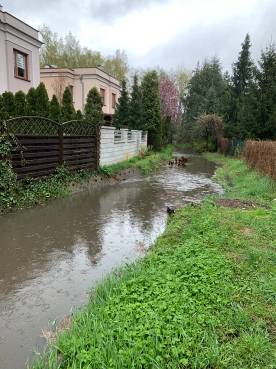 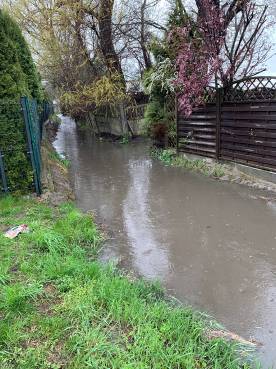 ciek Wierzbak przy ulicy Zaleskiego,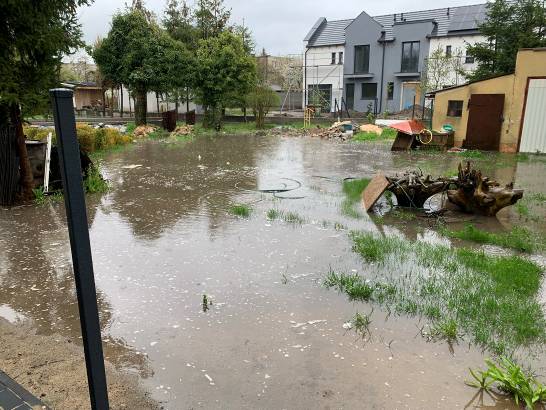 zalana posesja ul. Konatkowskiej 44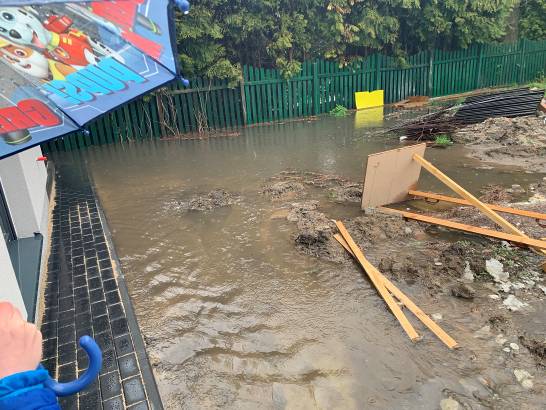 zalana posesja ul. Konatkowskiej 44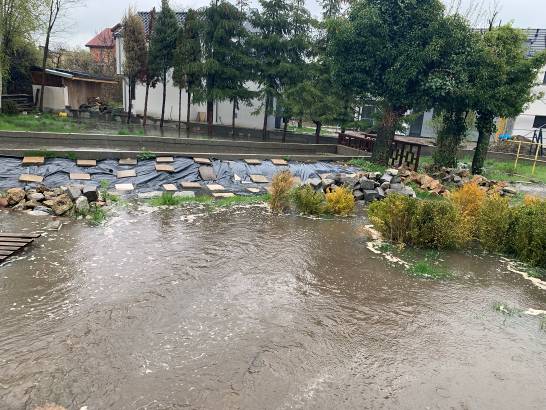 zalana posesja ul. Konatkowskiej 44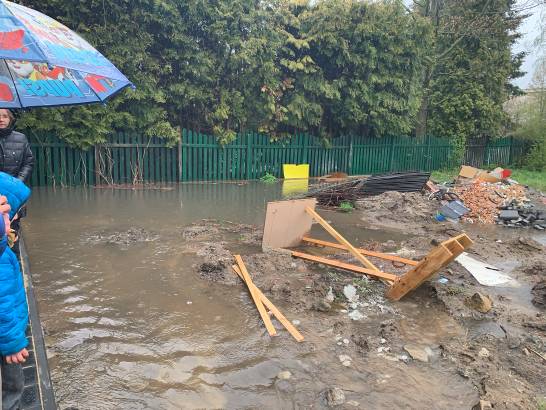 zalana posesja ul. Konatkowskiej 44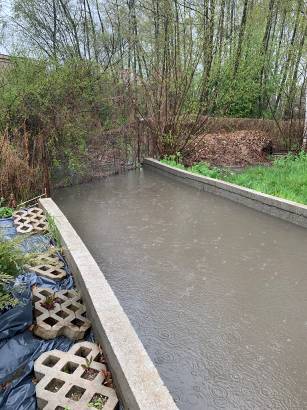 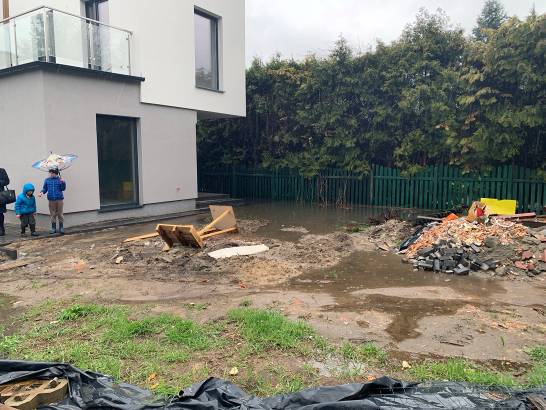 posesja ul. Konatkowskiej 42 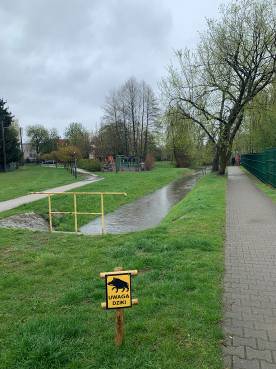 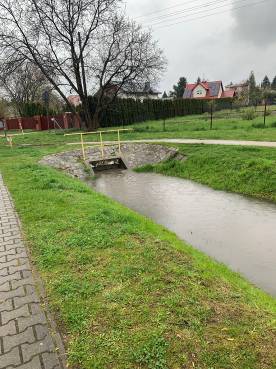 Ciek Wierzbak na ul. RożkaW świetle zapisu § 9 ust. 1 pkt 5 Statutu Osiedla Podolany stanowiącym, że Osiedle realizuje zadania w szczególności poprzez występowanie do Rady Miasta i Prezydenta z wnioskami i opiniami dotyczącymi realizacji zadań Miasta na terenie Osiedla, podjęcie niniejszej uchwały jest zasadne.           Wnioskodawca		 Przewodnicząca Zarządu Osiedla    (-) Elżbieta SobkowiakUCHWAŁA NR XV/71/VII/2021RADY OSIEDLA PODOLANYz dnia 18 maja 2021 r.w sprawie  wniosku do Zarządu Dróg Miejskich w sprawie wybudowania zbiornika rozsączającego na ul. IwonickiejNa podstawie § 28 ust. 1 w związku z § 9 ust. 1 pkt 5 uchwały nr LXXVI/1146/V/2010 Rady Miasta Poznania z dnia 31 sierpnia 2010 r. w sprawie uchwalenia Statutu Osiedla Podolany (Dz. Urz. Woj. Wlkp. z 2010 r. Nr 243 poz. 4521), uchwala się, co następuje:§ 1Wnioskuje się o wybudowanie zbiornika rozsączającego na ul. Iwonickiej.§ 2Wykonanie uchwały powierza się Przewodniczącej Zarządu.§ 3Uchwała wchodzi w życie z dniem podjęcia.Przewodniczący Rady Osiedla(-) Jarosław PołudnikiewiczUZASADNIENIEDO PROJEKTU UCHWAŁYRADY OSIEDLA PODOLANYw sprawie  wniosku do Zarządu Dróg Miejskich w sprawie wybudowania zbiornika rozsączającego 
na ul. IwonickiejW celu przeciwdziałania lokalnym podtopieniom, powodującym szkody w mieniu mieszkańców oraz niebezpieczeństwo w ruchu drogowym, zwłaszcza w rejonie ulic Czorsztyńska, Krynicka, Iwonicka, wnosi się o wybudowanie zbiornika rozsączającego na ul. Iwonickiej (odc. Zakopiańska - Ciechocińska), który spowodowałby zatrzymywanie wody spływającej z ul. Zakopiańskiej w kierunku torów oraz przeciwdziałanie powstawaniu zlewni wody na skrzyżowaniu ulic Czorsztyńska i Krynicka. Grunt pod ulicą Iwonicką jest przepuszczalny. Konstrukcja zbiornika wytrzymuje ruch samochodów ciężarowych przy minimalnym przykryciu  plus nawierzchnia trwała np. kostka betonowa. Ulica Zakopiańska nie posiada kanalizacji deszczowej na znacznej długości.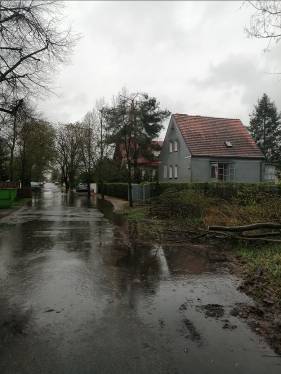 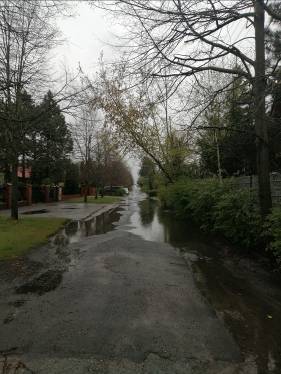 W świetle zapisu § 9 ust. 1 pkt 5 Statutu Osiedla Podolany stanowiącym, że Osiedle realizuje zadania w szczególności poprzez występowanie do Rady Miasta i Prezydenta z wnioskami i opiniami dotyczącymi realizacji zadań Miasta na terenie Osiedla, podjęcie niniejszej uchwały jest zasadne.         Wnioskodawca		Przewodnicząca Zarządu Osiedla    (-) Elżbieta SobkowiakUCHWAŁA NR XV/72/VII/2021RADY OSIEDLA PODOLANYz dnia 18 maja 2021 r.w sprawie wniosku do Miejskiego Inżyniera Ruchu o ustalenie pierwszeństwa 
na skrzyżowaniu ul. Raczyńskiego z boczną częścią ul. Raczyńskiego na wysokości posesji nr 57Na podstawie § 28 ust. 1 w związku z § 9 ust. 1 pkt 5 uchwały nr LXXVI/1146/V/2010 Rady Miasta Poznania z dnia 31 sierpnia 2010 r. w sprawie uchwalenia Statutu Osiedla Podolany (Dz. Urz. Woj. Wielk. z 2010 r. Nr 243 poz. 4521), uchwala się, co następuje:§ 1Wnioskuje się o ustalenie pierwszeństwa na skrzyżowaniu ulicy Raczyńskiego z boczną częścią ul. Raczyńskiego na wysokości posesji nr 57 oraz wprowadzenie odpowiedniego oznakowania.§ 2Wykonanie uchwały powierza się Przewodniczącej Zarządu.§ 3Uchwała wchodzi w życie z dniem podjęcia.Przewodniczący Rady Osiedla(-) Jarosław PołudnikiewiczUZASADNIENIEDO PROJEKTU UCHWAŁYRADY OSIEDLA PODOLANYw sprawie wniosku do Miejskiego Inżyniera Ruchu o ustalenie pierwszeństwa na skrzyżowaniu ul. Raczyńskiego z boczną częścią ul. Raczyńskiego na wysokości posesji nr 57W związku z niebezpiecznymi zdarzeniami w ruchu drogowym, wnosi się o ustalenie pierwszeństwa na skrzyżowaniu ulicy Raczyńskiego z boczną częścią ul. Raczyńskiego na wysokości posesji nr 57 oraz wprowadzenie odpowiedniego oznakowania.W świetle zapisu § 9 ust. 1 pkt 5 Statutu Osiedla Podolany stanowiącym, że Osiedle realizuje zadania w szczególności poprzez występowanie do Rady Miasta i Prezydenta z wnioskami i opiniami dotyczącymi realizacji zadań Miasta na terenie Osiedla, podjęcie niniejszej uchwały jest zasadne.Wnioskodawca			Przewodnicząca Zarządu Osiedla(-) Elżbieta SobkowiakUCHWAŁA NR XV/73/VII/2021RADY OSIEDLA PODOLANYz dnia 18 maja 2021 r.w sprawie stanowiska Rady Osiedla dotyczącego przebiegu linii autobusowej 
nr 160Na podstawie § 14 ust. 2 uchwały nr LXXX/1202/V/2010 Rady Miasta Poznania z dnia 9 listopada 2010 r. w sprawie Statutu Miasta Poznania (Dz. Urz. Woj. Wlkp. z dnia 24 stycznia 2011 r. Nr 11, poz. 303 i 319) w związku z § 46 uchwały Nr LXXVI/1146/V/2010 Rady Miasta Poznania z dnia 31 sierpnia 2010 r. w sprawie uchwalenia Statutu Osiedla Podolany (Dz. Urz. Woj. Wielk. z 2010 r. Nr 243 poz. 4521), uchwala się, co następuje:§ 1Rada Osiedla wyraża stanowisko dotyczące przebiegu linii autobusowej nr 160 będące załącznikiem do niniejszej uchwały. § 2Wykonanie uchwały powierza się Przewodniczącej Zarządu.§ 3Uchwała wchodzi w życie z dniem podjęcia.Przewodniczący Rady Osiedla(-) Jarosław PołudnikiewiczUZASADNIENIEDO PROJEKTU UCHWAŁYRADY OSIEDLA PODOLANYw sprawie stanowiska Rady Osiedla dotyczącego przebiegu linii autobusowej nr 160W świetle § 14 ust. 2 Statutu Miasta Poznania stanowiącego, że Rada może wypowiadać się w każdej sprawie publicznej, w związku z § 46 Statutu Osiedla Podolany stanowiącym, że w sprawach nieuregulowanych Statutem Osiedla mają odpowiednio zastosowanie postanowienia ustawy 
o samorządzie gminnym oraz obowiązujący Statut Miasta, podjęcie niniejszej uchwały jest zasadne.Wnioskodawca			Przewodnicząca Zarządu Osiedla(-) Elżbieta SobkowiakZałącznik do 
uchwały nr XV/73/VII/2021
Rady Osiedla Podolanyz dnia 18 maja 2021 r.Stanowisko dotyczące przebiegu linii autobusowej nr 160Rada Osiedla wyraża stanowisko dotyczące przebiegu linii autobusowej nr 160 polegające 
na jej wydłużeniu do Strzeszynka – Jeziora Strzeszyńskiego w okresie czerwiec – sierpień.Bezpośredni dojazd nad Jezioro Strzeszyńskie mieszkańcom Podolan, Sołacza, Jeżyc 
i Starego Miasta umożliwi rekreację, wypoczynek i obcowanie z naturą bez konieczności użycia samochodu. Takie rozwiązanie komunikacyjne ułatwi również dojazd osobom starszym i niezmotoryzowanym z samego centrum miasta.		Przewodnicząca Zarządu Osiedla(-) Elżbieta SobkowiakUCHWAŁA NR XV/74/VII/2021RADY OSIEDLA PODOLANYz dnia 18 maja 2021 r.w sprawie wniosku do Miejskiego Inżyniera Ruchu o wprowadzenie ruchu jednokierunkowego na fragmencie ul. RugegoNa podstawie § 28 ust. 1 w związku z § 9 ust. 1 pkt 5 uchwały nr LXXVI/1146/V/2010 Rady Miasta Poznania z dnia 31 sierpnia 2010 r. w sprawie uchwalenia Statutu Osiedla Podolany (Dz. Urz. Woj. Wielk. z 2010 r. Nr 243 poz. 4521), uchwala się, co następuje:§ 1Wnioskuje się o wprowadzenie ruchu jednokierunkowego w ul. Rugego na odcinku od ul. Wojkowskich do ul. Omańkowskiej, wraz z dopuszczeniem ruchu rowerowego w obu kierunkach, zgodnie z załączoną mapą.§ 2Wykonanie uchwały powierza się Przewodniczącej Zarządu.§ 3Uchwała wchodzi w życie z dniem podjęcia.Przewodniczący Rady Osiedla(-) Jarosław PołudnikiewiczUZASADNIENIEDO PROJEKTU UCHWAŁYRADY OSIEDLA PODOLANYw sprawie wniosku do Miejskiego Inżyniera Ruchu o wprowadzenie ruchu jednokierunkowego na fragmencie ul. RugegoNawiązując do spotkania z mieszkańcami 13 kwietnia 2021 r. oraz wizji lokalnej z przedstawicielami Miejskiego Inżyniera Ruchu 14 maja 2021, w związku z nienormatywną skrajnią jezdni ul. Rugego, licznymi wnioskami mieszkańców oraz realizowaną w 2021 r. przebudową ul. Kaczmarka, w celu poprawy bezpieczeństwa wszystkich uczestników ruchu oraz jakości życia mieszkańców ulic: Rugego, Drwęskiego i Wojkowskich, wnosi się o wprowadzenie ruchu jednokierunkowego w ul. Rugego, w kierunku od ul. Wojkowskich do ul. Omańkowskiej, wraz z dopuszczeniem ruchu rowerowego w obu kierunkach zgodnie z mapką.Dla mieszkańców ul. Rugego największą uciążliwość stanowi duże nasilenie ruchu na wąskiej, lokalnej ulicy oraz duża prędkość przejeżdżających aut, a także brak chodników oraz generowany przez rodzaj nawierzchni spory hałas. Ulica ta miała służyć głównie mieszkańcom tego obszaru, a stała się “skrótem” dla samochodów jadących od ulicy Strzeszyńskiej do ulicy Obornickiej i z powrotem.W świetle zapisu § 9 ust. 1 pkt 5 Statutu Osiedla Podolany stanowiącym, że Osiedle realizuje zadania w szczególności poprzez występowanie do Rady Miasta i Prezydenta z wnioskami i opiniami dotyczącymi realizacji zadań Miasta na terenie Osiedla, podjęcie niniejszej uchwały jest zasadne.Wnioskodawca			Przewodnicząca Zarządu Osiedla(-) Elżbieta SobkowiakZałącznik do 
uchwały nr XV/74/VII/2021Rady Osiedla Podolanyz dnia 18 maja 2021 r.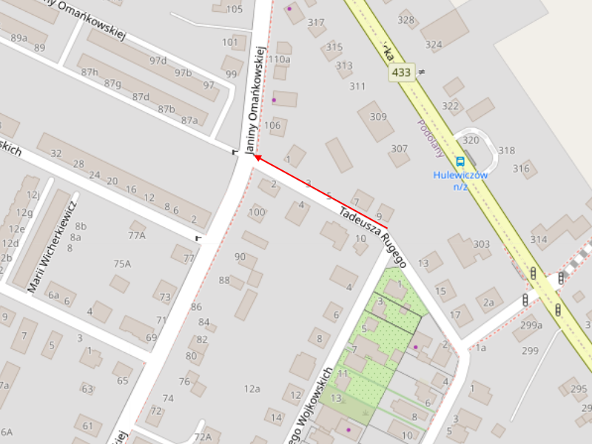 